School Safety Advisory Committee Meeting April 4, 2019 NOTESPresent: Gerald Martens, WSRMP;  Scott Black, OSPI Facilities;  David Corr, WASPC;  Karen Davy, WSSO;  Suzie Hanson, WFIS;  Mike Donlin, OSPI School Safety.Zoom: Greg Lynch, ESD 114; Don Ebert, ESD 101; Nancy Bernard, DOH; Bruce Kuennen; Chris Weedin, ESD 105; Scott LaBar, ESD 112; Sandy Smith, Arch of Seattle; Janiece Mondale, WSFC; Allen Chung, DHS.The April, 2019 meeting of the School Safety Advisory Committee began at 9:00 with introduction round the room and around Zoom. Mike noted that he had been contacted by several people in the week or so prior to the meeting indicating that they would not be able to participate this month because of spring breaks or meeting conflicts. It was good to see that many people were able to participate via Zoom again, though.The agenda reflected many of the bills which are 1) school safety related and 2) still moving in the legislature. The most current status of these bills can be tracked using the Legislative Updates Link.As a group, we discussed1216,  Nonfirearm measures to increase school safety and student well-being.This bill establishes a network of “safety centers” around the state through the 9 ESDs. It also formally established the SSAC, renaming it the “School Safety and Student Wellbeing Advisory Committee,” and calls for WSSDA model policy for a school-based threat assessment program.  It also adds an OSPI representative to the state Emergency Council. The bill requires JLARC to conduct a study of current mapping system, and requires OSPI to monitor district and school safety plans and threat assessment programs. Finally, the bill adds pedestrian evacuation drills to schools in lahar zones, requires annual earthquake drills and the inclusion of a student reunification plan into its safety plan.Greg noted that, initially, the regional safety center request had been for 3 FTE/ESD; however, currently, the funding request is 1.3FTE/ESD.Within conversation around the bill, SSAC members were reminded of those items listed in the “Updates” section of the agenda. The first 3 items under these Updates have set the regional safety center efforts in motion. In addition, the Updates section of our agenda includes a 2019 Great ShakeOut registration link. The requirement to hold a drop-cover-hold on earthquake drill fits perfectly with our ongoing GSO annual drills.5141 – SRO Training.  This bill establishes a state definition for a School resource Officer, identifies specific areas of required training and deadlines for that training. It requires districts with SROs to annually review its agreement with local law enforcement agencies, with specific requirements for that agreement. Finally, the bill calls for OSPI to establish a grant program to fund required SRO training. The training may be developed by the district in partnership with law enforcement or other organizations and may be provided thru CJTC. A report on the training grant program is required by OSPI annually by 12.1.There was a lot of discussion on various components of the bill including the definition of an SRO. There was concern expressed that the definition does not include the positive, relationship building aspect that an SRO can bring to a school. There was also much discussion around what the training grant program might look like in the end. Mike suggested that we had to wait to see if it were funded, and at what rate.5514  – Notification of emergency. This bill is pretty straightforward in that it requires law enforcement to notify neighboring schools, public and private, of situations which would necessitate a school lockdown or evacuation whenever they are able to do so. This will help to ensure that all schools receive information in the event of an emergent situation.5106 Das  - Creation of a natural disaster mitigation work group. This bill includes OSPI in a newly created work group to study disaster mitigation and resiliency activities across the state. The workgroup would consider the establishment of an ongoing disaster resiliency program, which would include K-12 schools. The group recognized the positive nature of such an effort, esp. having the K-12 system included on the front end.5689 – HIB-Transgender Policy.  If passed, this bill will ultimately call for a revisit of the existing HIB policy and procedures – and for the development of parallel transgender policy & procedures. It calls for the est. of a “Transgender Compliance Officer” function in districst similar to the existing HIBN Compliance officers. It also calls for required training for the HIB and the Transgender CO, and for school staff. The first will be offered thru the ESDs and incorporate ‘hazing’; the second can be online. Both include best practice along with information on policy and procedures.5027  – ERPOs. Finally, there was some discussion around the ERPO bill which provides for ERPOs for youth under 18. The ERPO order is served where the youth resides and holds parents or guardians responsible for securing any firearms on the premises.Ultimately, the committee members looked at these bills with an eye toward the future. If passed, they will reconstitute and generate work for the SSAC, and provide a framework for the upcoming SSAC retreat and Safety Summit.And both the SSAC Retreat and Safety Summit were on the day’s agenda. Although we do not have a date for either, Mike noted that, traditionally, the SSAC Retreat has been held in August. This was done to lookback on the year recently finished, but more importantly, to look ahead to the new school year. We considered August, noting that at this point, early August is probably not all that good as there are other events taking place in the first week or two of the month.The Safety Summits were initially held in the early fall, with an October time frame in mind. This was done in preparation for the upcoming legislative session. However, last year, the retreat and summit were held back-to-back in August. As of this meeting, no dates were set, although the same rough time frames are in consideration.As a result of all of these discussions, the question came up as to whether the legislature actually paid any attention to the work recommendations of the SSAC and/or the Summit. The answer is definitely yes! Much of the work reflected in current legislation has sprung from the work of the SSAC and the first 3 Summits. In addition, the work of the WASPC Work Group is also reflected in the legislation as is the Resilient WA and other safety efforts across the state.Along with the updates noted within discussions earlier, Mike noted that new Program Supervisor first interviews have been held. As of the meeting, the position has not been filled, but we are closer!Also, as a follow-up to the February, snow-interrupted Earthquake Early Warning Symposium, we have been connecting with EMD and the UW folks to plan for next steps in implementing the ShakeAlert EEW system.Bruce asked about the Comprehensive School Safety EOP TtT sessions noted in an earlier meeting. Mike said that there had been 2 TtTs at two of the ESDs. He also noted that he’d also had a safety planning development session with Northshore SD schools and district staff.Mike reminded people and asked them to share information on the Student Support Conference in Wenatchee in May: 2019 Student Support Conference
Better Together - Collaboration, 
Coordination, and Compassion
May 23-24, 2019
Wenatchee Convention CenterRegistrationHotel Room Block InformationConference FlyerAgendaThe meeting was adjourned at 11:00.2018-19 SSAC schedule.DATE:		MEETING:			TIMES:		LOCATION*:June 6		SSAC Meeting			9:00 – 12:00	OSPI / TBD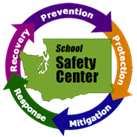 